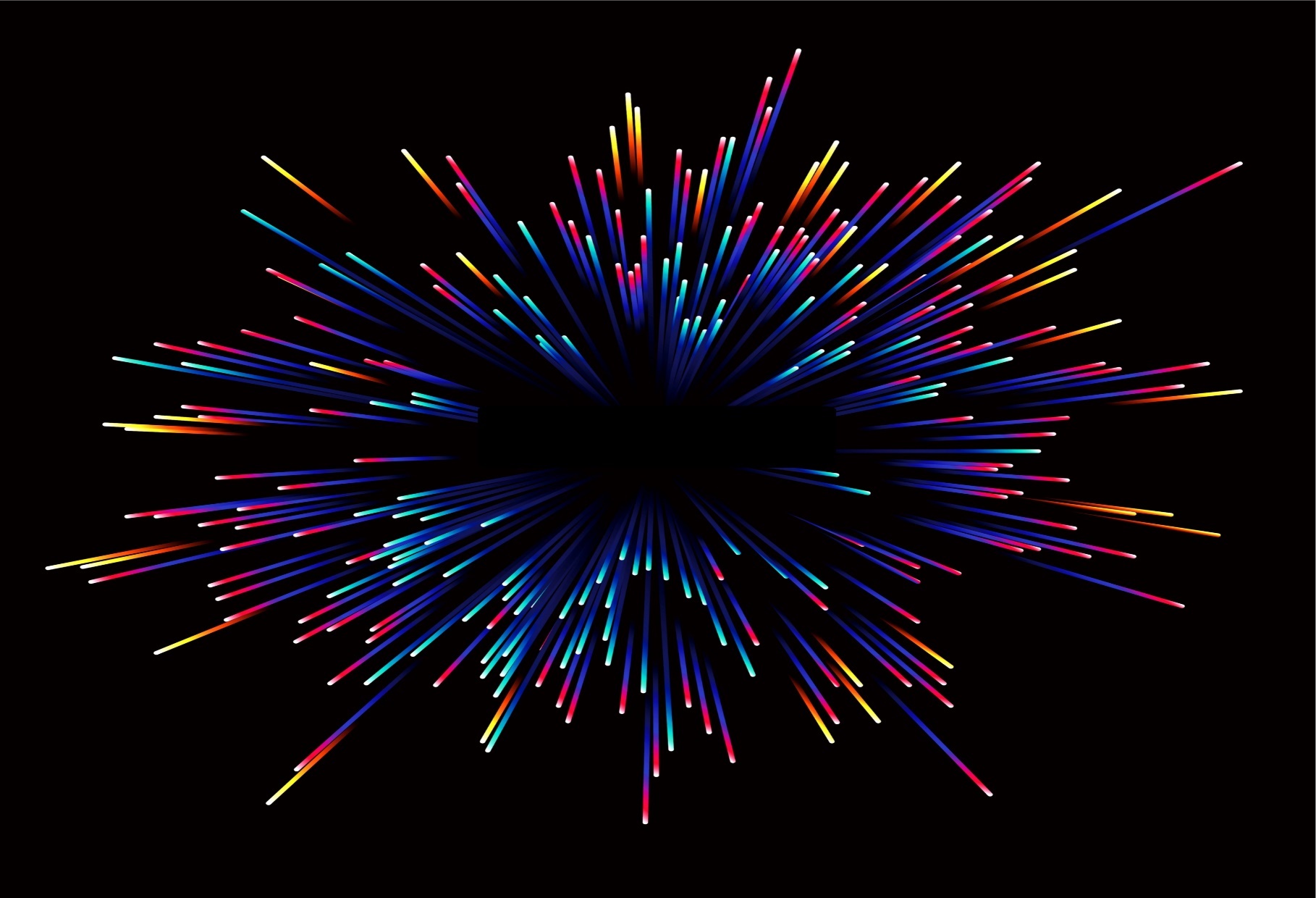 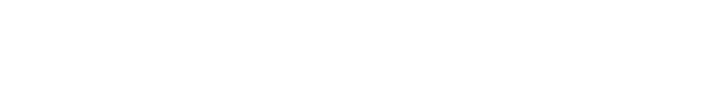 At SIPR, our mission is to support internationally excellent, multi-disciplinary policing research to enable evidence-informed policy & practice.SIPR’s Impact awards are part of a wider array of work currently being undertaken to maximise and document pathways to research impact. In line with the three assessment criteria, please complete the following sections and please identify, if relevant, how impact has been supported by any SIPR activity (e.g., funding, knowledge exchange, networking etc). Individual or team nominatedIndividual or team nominatedNames(s)Institution1.2.3.4.Name of person submitting the nomination:Name of person submitting the nomination:Title of Research/ ImpactDates of Research/ ImpactPlease provide a summary of the research & impact, including (where possible) evidence of the extent and significance of the impact (e.g. statistics or an indication of the size/reach/effect/change/(etc) created by the research & impact).Please explain the significance of the nominee(s) role in making the impact happen, providing evidence (where possible) of their commitment, initiative, & success in supporting the impact of this policing research.What aspects of the experiences above could inspire and/or teach other researchers, practitioners, & policy makers about knowledge exchange and pathways to impact?I consent to my research/ impact being featured in the SIPR Annual Report for 2023/24